8th September 2020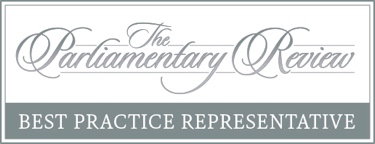 Dear Parents,Welcome back to a new school year in Green class.  This half term we have lots of creative and exciting experiences waiting for you. We will learn more about London itself and in particular, what happened in London in 1666.Below are some of the things we are learning this half-term in English & Maths:Overleaf you will find information about what we be learning in our topic ‘What happened in London in 1666?’ Included in this are key knowledge and facts that will be covered as well as a list of key vocabulary and definitions.  Please ensure that your children are familiar with these words, including the spellings, as they will be using them throughout their topic.We will be holding this year’s curriculum meeting via Zoom.  Below are the details for this meeting:Please don’t hesitate to make an appointment to see me if you have any other questions.Yours Sincerely, Miss KanwarGreen Class TeacherEnglishMathsKey text: The Great Fire of London by Emma Adams.Spelling, Punctuation & Grammar:Full stops and capital lettersCapital letters for people and placesQuestion and exclamation marksWriting:Diaries and personal writing NewspapersLettersReading:Exploring themes and settingsImproving reading comprehension skillsMaking inferences about our key textWe will also be continuing to have daily Book Talk and phonics sessions.Numbers to 1000:Counting in hundreds, tens and onesPlace valueComparing and ordering numbersNumber patternsCounting in fifties, fours and eightsAddition and Subtraction:Simple adding and SubtractingAdding and Subtracting with RenamingUsing models to representMultiplication and Division:Multiplying by 3,4 and 8Dividing by 3, 4 and 8Solving word problemsDate & TimeMeeting IDPasswordTuesday 15th September at 4:00pm731 7275 4652ub9nS6